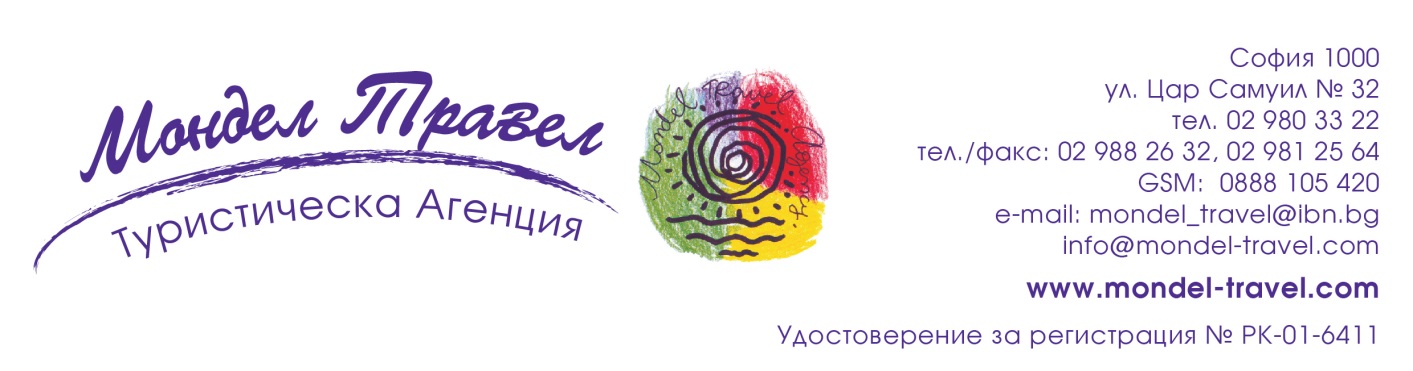 Преди Втората Световна война  във Вършац е имало повече от 1000 изби. Във Вършачките изби се е пиело на час и метър. Входните такси от динар или два, са заплащани, за да се пие един или два часа. Ако се е пиело на метър, това е означавало, че чашите са били подреждани една след друга в дължина от един до два метра. Хората са изключително приветливи, добронамерени, красиви и горди с традициите си. Според една стара легенда, всеки, който отраснал е отраснал и обича лозята казва: „Не мога да разбера хората, които продават виното, защото не знам за тези пари какво по-умно може да се купи“. Сред многото качествени вина, произведени в региона най – хубави са Мускат отонел, Шардоне, Пино Бианко Рейн, Ризлинг. 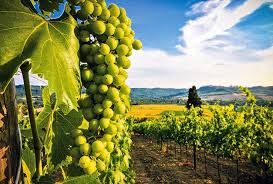 1 ден /04.05.2018 г./ София – ВършацОтпътуване в 09.00 ч. от София, пл. Св.Ал. Невски, в посока Калотина – Ниш – Смедерево. Пристигане във  Вършац, един от най-старите и най-красивите автентични градове във Войводина. Разположен на ръба на Панонската равнина, по склоновете на Вършац планина, той впечатлява със старинната си архитектура под влияние на унгарската култура. Настаняване в хотел SRBIJA – 3*** (www.hotelsrbija.rs). Вечеря в ресторанта на хотела. Нощувка.2 ден /05.05.2018 г./ Вършац - ТимишоараЗакуска. Свободен ден или по желание и срещу допълнително заплащане екскурзия до най - големия град в живописната румънска област Трансилвания - Тимишоара. Отпътуване с автобус, пристигане и начало на туристическата обиколка на града. Историческият център на Тимишоара е разположен между двете главни туристически забележителности на града – Православната катедрала „Три светители” и Градската опера, издигната през XIX в. Между двете сгради се намира главният площад на града – Площадът на Победата, осеян с фонтани и прекрасни декоративни градини. Културна забележителност, запазена от по-старо време, е Замъкът на Хуниади, построен още през XV в. от унгарския пълководец Януш Хуниади. На север от Площада на Победата се намира красивият площад Унирии, който впечатлява с разкошните барокови сгради от XVIII и XIX в. Обяд в типичен Етно ресторант, в който ще се потопите в автентична атмосфера. Свободно време. Връщане в хотела. Вечеря. Нощувка.3 ден /06.05.2018 г./ Вършац - DjurdjevdanЗакуска на шведска маса. Пешеходна обиколка на града, която включва Градския музей Конкордия, Дома на владиката „Владичански двор“, проектиран в стил барок /разглеждане отвън/, минаване покрай сградата на Кметството и  посещение  на Съборната църква. Това е най – старата църква в града, строена от 1728  до  1785 г. с една от най – красивите дърворезби от този период. Ще можете да видите градския площад Св. Николай и старата аптека от XVIII в, известна като „аптеката на стълбите" и наричана още „При Спасителя“. Ще се посети и неоготическия римокатолическия храм Св. Герхард, който е сред обектите, които заслужават вашето внимание.. Отиване до местната винарна за дегустация на различни марки местно вино, съчетана с малки хапки сирена. Когато се отпие това вкусно вино, поверието гласи, че след  5 различни марки, се проговаря сръбски. Е да видим дали е така? С танцова стъпка и широка усмивка, празникът продължава. Свободно време за разходка /прошетка на сръбски/. Вечеря. Нощувка. 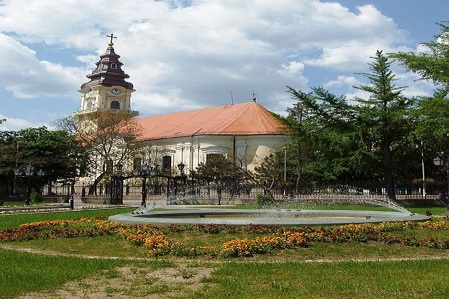 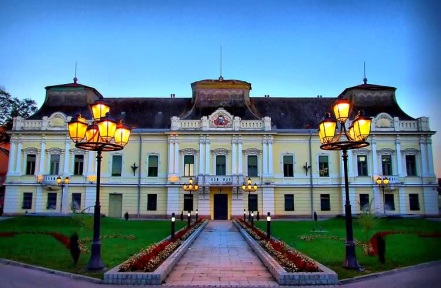 4 ден /07.05.2018 г./ Вършац - СофияЗакуска на шведска маса. Отпътуване за България. Пристигане в София вечерта. ПАКЕТНА ЦЕНА:Пакетната цена включва: транспорт с автобус, 3 нощувки със закуски в хотел 3***, 3 вечери в ресторанта на хотела, дегустация на 5 различни марки местно вино в местна винарна, водач от агенцията, туристическа програма във Вършац, входни такси за посещаваните туристически обекти във Вършац, мед. застраховка с покритие 5000 EUR на ЗД „Евроинс“. Забележка: тръгването от други селища на България, се осъществява при мин. записани 20 туристи и с доплащане от ~45 лв.Пакетната цена не включва: еднодневна екскурзия до Тимишоара с включен обяд в типичен Етно ресторант – 32 EUR при мин. 20 туристи /заявява се предварително при сключване на договора за пътуване, заплаща се на място в брой на водача на групата/. Парична единица на Сърбия: DIN – Сръбски динар (1 EUR ~ 108 DIN), на Румъния: RON – Нова румънска лея (1 EUR ~4.66 RON)Описание на хотела:Hotel Srbija *** – Vrsac, Srbijahttp://www.hotelsrbija.rsМестоположение: Хотел „SRBIJA" се намира в сърцето на град Вършац и предлага комфортно настаняване за една пълноценна почивка или бизнес пътуване. Открит през 1983 г., а от 2008 г. насам е част от испанската хотелска група Eix hotels от Майорка. Настаняване: Хотелът разполага със 78 стаи, от които 35 комфортни и останалите стандартни стаи, и 8 апартамента, обзаведени с всички съвременни удобства. Всички стаи са климатизирани, като комфортните стаи разполагат с модерни бани, оборудвани с душ, сешоар и основни тоалетни принадлежности, обзаведени с LCD телевизор, директна телефонна линия, мини-бар. Въпреки, че хотелът е категоризиран като тризвезден, настаняването в този тип стаи е далеч над тази категория.Услуги: Безплатна интернет връзка в стаите и общите помещения, бизнес кът в лобито на хотела, с два персонални компютри, факс, скенер и принтер, ресторант „Аркудия", намиращ на първия етаж, „Верде бар", кафетерия „Buon Giorno", рум сервиз от 7 до 23 ч., фризьорски салон "DI", паркинг, детски кът, пране и гладене.Минимален брой туристи за осъществяване на екскурзията: 35 туристи.Срок за уведомление при недостигнат минимален брой туристи: 7 дни преди началната дата.Необходими документи: лична карта или задграничен паспорт; няма визови, санитарни и медицински изисквания.Начин на плащане: депозит - 30% от пакетната цена, доплащане - до 20 дни преди отпътуване.Туроператор “ТА Мондел Травел” е застрахована по смисъла на чл. 97, ал.1 от Закона за туризмав застрахователна компания АЛИАНЦ БЪЛГАРИЯ със застрахователна полица № 13160173000000032/ валидна до 30.07.2018 г.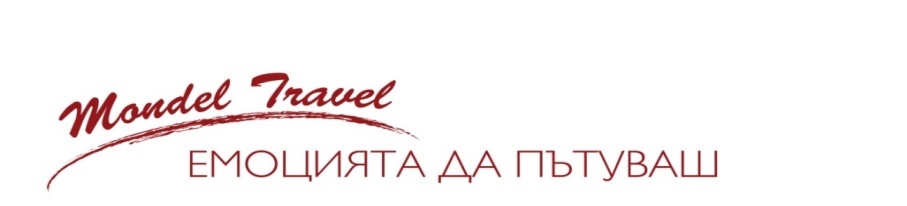 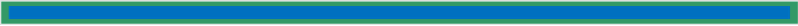 ГЕРГЬОВДЕН в СЪРБИЯ и град ВЪРШАЦ 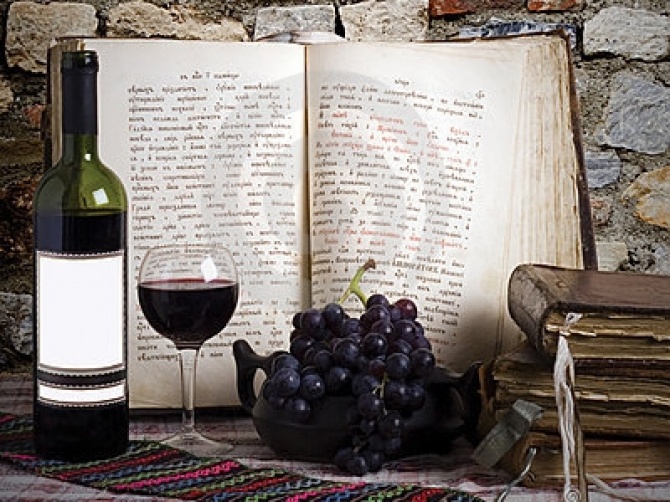 IПо маршрут: СОФИЯ – ВЪРШАЦ – ТИМИШОАРА – СОФИЯПотопете се в атмосферата на Гергьовден /по сръбски Djurdjevdan/ и станете част от  една прекрасна бохемска приказка. Ако искате да разберете кой  път води до истината, това е пътя за Вас !А защо ВЪРШАЦ? Тук и вятърът духа с аромат на грозде и вино….Вършац е едно от най - хубавите банатски градчета, където се сливат Панонската низина и Вършачката планина. Ще видите Делиблатските пясъчни дюни известни още като „Европейската Сахара“. Характерни за района са хубавото грозде и лозови масиви, които се отглеждат в тази област още от XV в.Хотел/категорияНа турист в двойна стаяДоплащане за единична стаяОтстъпка за дете от 02 до 11.99 г. с 2-ма възр.HOTEL SRBIJA – 3* (www.hotelsrbija.rs)         340 лв.85 лв.80 лв.